3ème – 4ème Harmos, Maîtresse Eclinelundimardimercredijeudivendredi8h15 – 9h00EGSFrançais 3PACM 4PFrançaisFrançaisFrançaisco-ens.9h05 – 9h50MathsMaths 3PACM 4PFrançaisco-ens.MathsMathsco-ens.10h10 – 10h55FrançaisFrançais 4PACM 3PEnvironnementGymDessin – Musique11h00 – 11h45FrançaisMaths 4PACM 3PMusiqueGymDessin13h30 – 14h15MathsEnvironnement14h20 – 15h05GymHistoire des religionsMaîtresse Ecline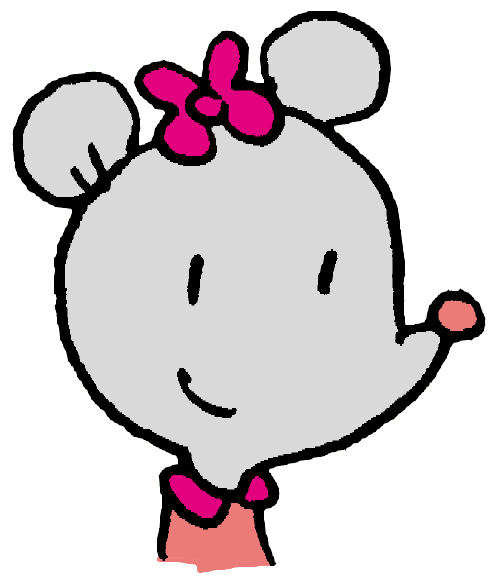  000 000 00 00AuxiliaireAuxiliaire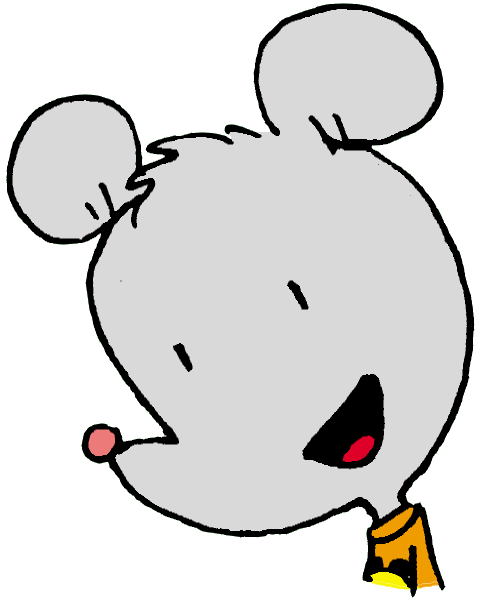  Vous pouvez nous joindre durant les heures d’école au … Vous pouvez nous joindre durant les heures d’école au … Vous pouvez nous joindre durant les heures d’école au …